ТЕРРИТОРИАЛЬНАЯ ИЗБИРАТЕЛЬНАЯ КОМИССИЯ ЕТКУЛЬСКОГО РАЙОНАРЕШЕНИЕс. ЕткульО Порядке приема и проверки подписных листов с подписями избирателей, о количестве подписей избирателей, внесших свои подписи в подписные листы, подлежащие проверке, представленных кандидатами в поддержку выдвижения (самовыдвижения) кандидата на выборах главы Белоусовского сельского поселения В соответствии со статьями 22,23 Закона Челябинской области от 29 июня 2006 года № 36-ЗО «О муниципальных выборах в Челябинской области» территориальная избирательная комиссия Еткульского района, на которую в соответствии с постановлением избирательной комиссии Челябинской области № 11/190-7 от 19 мая 2022 года  возложено исполнение полномочий по подготовке и проведению выборов в органы местного самоуправления, местного референдума на территории Белоусовского сельского поселения  Еткульского муниципального района Челябинской области, РЕШАет:Утвердить Порядок приема и проверки подписных листов с подписями избирателей в поддержку выдвижения (самовыдвижения) кандидата на выборах главы Белоусовского сельского поселения   (прилагается).  Установить, что обязательной проверке подлежат все подписи избирателей, собранные в поддержку выдвижения (самовыдвижения) кандидата.Направить настоящее решение в избирательную комиссию Челябинской области для размещения в информационно-телекоммуникационной сети «Интернет».Контроль за исполнением настоящего решения возложить на председателя территориальной избирательной комиссии Еткульского района Шилову Т.А.Председатель комиссии                                                                           Т.А. ШиловаСекретарь комиссии                                                                             О.В. ШуховцеваПриложение к решению территориальной избирательной комиссии Еткульского района  от 20 июня 2023 года № 65/339-5Порядок приема и проверки подписных листов с подписями избирателей в поддержку выдвижения (самовыдвижения) кандидата на должность главы Белоусовского сельского поселения 1. Общие положения1.1. Настоящий Порядок разработан в целях реализации Федерального закона от 12 июня 2002 года № 67-ФЗ «Об основных гарантиях избирательных прав и права на участие в референдуме граждан Российской Федерации» (далее – Федеральный закон) и Закона Челябинской области от 29 июня 2006 года № 36-ЗО «О муниципальных выборах в Челябинской области» (далее – Закон Челябинской области).1.2. В случае если в поддержку выдвижения кандидата на должность главы Белоусовского сельского поселения осуществлялся сбор подписей избирателей, подписные листы представляются в территориальную избирательную комиссию Еткульского района, на которую в соответствии с постановлением избирательной комиссии Челябинской области № 11/190-7 от 19 мая 2022 года  возложено исполнение полномочий по подготовке и проведению выборов в органы местного самоуправления, местного референдума на территории Белоусовского сельского поселения  Еткульского муниципального района Челябинской области (далее – территориальная избирательная комиссия) не ранее чем через 21 день и не позднее чем через 30 дней со дня официального опубликования решения о назначении выборов до 18 часов по местному времени одновременно с иными документами, в том числе связанными с подписными листами, представляемыми для регистрации кандидата.1.3. Подписи избирателей в поддержку выдвижения (самовыдвижения) кандидатов, выдвинутых на должность главы Белоусовского сельского поселения, должны быть собраны в количестве не менее 0,5 процентов от числа избирателей, зарегистрированных на территории Белоусовского сельского поселения Еткульского муниципального района. В соответствии с частью 4 статьи 23 Закона Челябинской области количество представляемых в территориальную избирательную комиссию подписей избирателей может превышать указанное количество не более чем на 4 подписи.Количество подписей избирателей, предоставляемых кандидатом в территориальную избирательную комиссию в абсолютном выражении определяется решением избирательной комиссии, осуществляющей подготовку и проведения выборов в органы местного самоуправления на территории Еткульского района.1.4. При проведении проверки подписей избирателей вправе присутствовать любой кандидат, представивший необходимое для регистрации количество подписей избирателей, его уполномоченные представители или доверенные лица, уполномоченные представители или доверенные лица любого избирательного объединения, выдвинувшего кандидата и представившего необходимое для регистрации количество подписей избирателей.1.5. Кандидаты, представившие необходимое для регистрации количество подписей избирателей, извещаются о дате и времени проведения проверки подписей избирателей по указанию руководителя Рабочей группы по приему и проверке избирательных документов, представляемых кандидатами в территориальную избирательную комиссию  (далее – Рабочая группа) уведомлением в письменной форме, которое подписывается руководителем Рабочей группы, либо членом Рабочей группы, являющимся членом территориальной избирательной комиссии, либо по телефону (примерное содержание письменного сообщения (телефонограммы) приведено в приложении № 1 к настоящему Порядку), либо лично. Почтовый адрес, адрес электронной почты и телефон для направления извещения сообщаются кандидатами в расписке при представлении документов на выдвижение.Отметка о направлении извещения кандидату проставляется в Журнале передачи извещений о проведении проверки подписных листов (примерная форма журнала приведена в приложении № 2 к настоящему Порядку).Присутствие лиц, указанных в пункте 1.4. настоящего Порядка, при проведении проверки подписных листов фиксируется в Журнале учета присутствия кандидатов, представивших необходимое для регистрации количество подписей избирателей, их уполномоченных представителей или доверенных лиц, а также иных лиц при проведении проверки подписных листов (примерная форма журнала приведена в приложении № 3 к настоящему Порядку). Для обеспечения прохода указанных лиц в помещение, где проводятся прием и проверка подписных листов и иных связанных с ними документов, кандидаты заблаговременно сообщают в территориальную избирательную комиссию сведения о лицах, которые будут присутствовать при проведении указанных процедур (примерная форма уведомления приведена в приложении № 4 к настоящему Порядку).1.6. По окончании рабочего дня помещение либо шкафы (сейфы), где осуществляется хранение подписных листов, должны быть опечатаны. При опечатывании и снятии печати могут присутствовать любой кандидат, представивший необходимое для регистрации количество подписей избирателей, его уполномоченные представители или доверенные лица, уполномоченные представители или доверенные лица любого избирательного объединения, выдвинувшего кандидата, список кандидатов и представившего необходимое для регистрации количество подписей избирателей.2. Порядок приема подписных листов и иных связанных с ними документов2.1. Подписные листы и иные связанные с ними документы представляются кандидатом в территориальную избирательную комиссию.2.2. В территориальную избирательную комиссию представляются:2.2.1. Пронумерованные и сброшюрованные в виде папок подписные листы с подписями избирателей, собранными в поддержку выдвижения (самовыдвижения) кандидата на должность главы Белоусовского сельского поселения (форма подписного листа установлена приложением № 5 к Федеральному закону). Подписной лист изготавливается для заполнения только с одной стороны и должен содержать пять строк для проставления подписей избирателей.2.2.2. Протокол об итогах сбора подписей избирателей в поддержку выдвижения (самовыдвижения) кандидата на должность главы Белоусовского сельского поселения на бумажном носителе и в машиночитаемом виде по форме, рекомендованной Постановлением избирательной комиссии Челябинской области от 14.06.2022 № 13/430-7 «О перечне и формах документов, представляемых избирательными объединениями и кандидатами в избирательные комиссии при проведении выборов Глав муниципальных образований в Челябинской области».2.2.3. Документ, подтверждающий открытие счета.2.3. Сведения о приеме подписных листов и иных связанных с ними документов указываются в документе, подтверждающем прием представленных для регистрации кандидата документов.2.4. При приеме документов проверяется соответствие количества представленных подписных листов количеству, указанному в протоколе об итогах сбора подписей избирателей. Общее количество представленных подписей определяется посредством последовательного пересчета подписей в каждой из представленных папок членами Рабочей группы, осуществляющими проверку подписных листов. Проверке и учету не подлежат подписи избирателей, содержащиеся в подписных листах, но исключенные (вычеркнутые) лицами, заверяющими подписные листы, если это специально оговорено ими в подписном листе и указано это в протоколе об итогах сбора подписей до представления подписных листов в комиссию.Если была нарушена нумерация подписных листов, то кандидат уточняет нумерацию (перенумеровывает листы). В случае выявления превышения максимально допустимого количества представленных подписей избирателей кандидату предлагается самостоятельно исключить необходимое количество подписей. Если кандидат отказывается от этого права, Рабочая группа принимает максимально разрешенное количество подписей, при этом отсчет производится последовательно, начиная с первой подписи избирателя первого подписного листа первой папки, до достижения установленного количества.После завершения указанной проверки каждая папка с подписными листами заверяется печатью территориальной избирательной комиссии.2.5. В части оформления папок с подписными листами рекомендуется:на лицевой стороне обложки каждой папки с подписными листами указывать фамилию, имя, отчество кандидата, номер папки, количество подписных листов в папке, количество подписей избирателей;нумерацию подписных листов делать сквозной в пределах каждой папки;подшивки подписных листов помещать в плотную обложку и прошивать их вместе с обложкой. Прошивание осуществлять таким образом, чтобы полностью были видны все внесенные данные;концы прошивочной нити (шнура, шпагата) выводить на оборотную сторону обложки, фиксировать наклеиванием бумажной накладки (круглой, квадратной, прямоугольной или иной формы), на которой ставить подпись кандидата.2.6. При необходимости, по результатам проверки, указанной в пункте 2.4 настоящего Порядка, кандидатом уточняется протокол об итогах сбора подписей избирателей. Кандидатом формируется новый протокол об итогах сбора подписей избирателей, на котором ставится отметка «Уточненный», по той же форме, что и первоначальный протокол. Уточненный протокол подписывается кандидатом и регистрируется как приложение к представленному протоколу об итогах сбора подписей.3. Порядок и процедура проверки подписных листов3.1. Проверке подлежат все подписи избирателей, собранные в поддержку выдвижения кандидата и представленные в территориальную избирательную комиссию и соответствующие им сведения об избирателях, содержащиеся в подписных листах (за исключением исключенных (вычеркнутых) лицами, заверяющими подписные листы, если это специально оговорено ими в подписном листе и в протоколе об итогах сбора подписей до представления подписных листов в комиссию).3.2. Проверка подписных листов осуществляется в течение семи календарных дней со дня, в который кандидату выдан документ, подтверждающий прием представленных для регистрации кандидата документов, в том числе подписных листов. По результатам проверки подпись избирателя может быть признана достоверной либо недостоверной и (или) недействительной.3.3. Проверке подлежат подписи и соответствующие им сведения, содержащиеся в подписных листах о лицах, осуществлявших сбор подписей, и лицах, заверявших подписной лист. По результатам проверки подпись избирателя может быть признана достоверной либо недостоверной и (или) недействительной.Проверка подписных листов осуществляется путем последовательного изучения всех содержащихся в них сведений с использованием кодов нарушений (таблица кодов нарушений приведена в приложении № 7 к настоящему Порядку).На основании формы подписного листа, установленной приложением 6 к Федеральному закону, избирательная комиссия утверждает образец заполнения подписного листа в части, касающейся указания наименования главы Белоусовского сельского поселения, наименования Устава Белоусовского сельского поселения.3.4. При проверке подписных листов члены Рабочей группы (проверяющие) проверяют соблюдение порядка сбора подписей избирателей, оформления подписных листов, достоверность содержащихся в них сведений об избирателях и лицах, осуществлявших сбор подписей, а также достоверность подписей избирателей, лиц, осуществлявших сбор подписей, и кандидата.3.5. Основания для признания подписей избирателей недействительными установлены Федеральным законом. Недостоверной признается подпись, выполненная от имени одного лица другим лицом, на основании заключения эксперта, привлеченного к работе по проверке подписей избирателей, которое излагается в ведомостях проверки подписных листов или в ином документе.3.6. Читаемые неоднозначно сведения, указанные избирателями в подписных листах, могут уточняться у присутствующего при проведении проверки подписей избирателей кандидата, либо его уполномоченного представителя, либо его доверенного лица.Не могут служить основанием для признания подписи избирателя недействительной имеющиеся в сведениях об избирателе, содержащихся в подписных листах, сокращения слов и дат, не препятствующие однозначному восприятию этих сведений.Неточное указание в подписном листе наименования должности выборного должностного лица, если оно соответствует образцу, утвержденному в соответствии с пунктом 8.1 статьи 37 Федерального закона, не может служить основанием для признания подписей избирателей недействительными.Если при проверке подписей избирателей обнаруживается несколько подписей одного и того же избирателя в поддержку выдвижения одного и того же кандидата, достоверной считается только одна подпись, а остальные подписи признаются недействительными.3.8. Проверка действительности указанных в подписных листах персональных данных лиц, поставивших свои подписи, осуществляется территориальной избирательной комиссией с использованием территориального фрагмента подсистемы «Регистр избирателей, участников референдума» ГАС «Выборы» (далее – Регистр). Результаты проверки передаются в Рабочую группу. При выявлении расхождений между персональными данными граждан, содержащимися в подписном листе и в Регистре, либо при отсутствии в Регистре данных об избирателе территориальная избирательная комиссия обращается в соответствующий орган - отдел МВД России по Еткульскому району Челябинской области (далее – орган внутренних дел), в котором имеется отдел по вопросам миграции. В орган внутренних дел направляется соответствующий запрос, подписанный председателем территориальной избирательной комиссии, по форме, указанной в приложении № 8 к настоящему Порядку.После получения официального ответа органа внутренних дел (форма ответа приведена в приложении № 9 к настоящему Порядку) делается вывод о достоверности либо недействительности подписи избирателя.Результаты проверки подписных листов на основании официального ответа органа внутренних дел предоставляются членам Рабочей группы до начала проверки подписных листов. 4. Оформление результатов проверки4.1. Результаты проверки подписных листов заносятся проверяющим в ведомости проверки подписных листов (форма ведомости приведена в приложении № 6 к настоящему Порядку), в которых указываются основания признания подписей избирателей недостоверными и (или) недействительными, в виде кодов нарушений с указанием номеров папки, подписного листа и строки в подписном листе, а при выбраковке подписного листа – в целом количество подписей на подписном листе (в соответствии с таблицей кодов нарушений), в которых содержится каждая из таких подписей.Ведомость проверки подписных листов составляется на каждую проверяемую папку и может состоять из одного или нескольких листов.Каждый лист ведомости проверки подписных листов подписывается проверяющим, а также экспертом (экспертами) в случае, если недостоверной или недействительной подпись (подписи) признавалась (признавались) на основании его (их) заключения (заключений). Если заключение эксперта (экспертов) составлено в виде отдельного документа, то оно прилагается к ведомости проверки подписных листов. В случае, если территориальная избирательная комиссия направляла запрос в уполномоченный орган для проверки соответствия достоверности указанных в подписном листе сведений, то после получения официального ответа при наличии оснований проверяющий вносит соответствующие данные о признании подписей недействительными в ведомость проверки подписных листов.4.2. По результатам обобщения информации, содержащейся в ведомостях проверки подписных листов, формируется итоговый протокол проверки подписных листов, представленных кандидатом (форма итогового протокола приведена в приложении № 7 к настоящему Порядку). Итоговый протокол подписывается уполномоченным членом комиссии. В итоговом протоколе указывается дата и время его составления, а также дата и время получения его копии кандидатом.4.3. Копия итогового протокола о результатах проверки подписных листов заверяется руководителем Рабочей группы, передается кандидату не позднее чем за двое суток до заседания территориальной комиссии, на котором будет рассматриваться вопрос о регистрации этого кандидата.4.4. Если суммарное количество недостоверных и недействительных подписей, выявленных при проверке, составит 5 и более процентов от общего количества подписей, представленных кандидатом, дальнейшая проверка подписных листов прекращается, и регистрация кандидата не производится.Регистрация кандидата не производится также в случае, если количества представленных подписей избирателей за вычетом количества подписей, признанных недостоверными и недействительными, недостаточно для регистрации.4.5. В случае, если проведенная проверка подписных листов повлечет за собой последствия, указанные в пункте 4.4 настоящего Порядка, кандидату по его письменному запросу одновременно с заверенной копией итогового протокола передаются заверенные председателем, заместителем председателя или секретарем территориальной избирательной комиссии копии ведомостей проверки подписных листов, а также копии официальных документов, на основании которых соответствующие подписи были признаны недействительными.4.6. После получения копии итогового протокола кандидат может представить в территориальную комиссию письменные возражения в случае несогласия с выводами о признании подписи недостоверной и (или) недействительной.По результатам рассмотрения письменных возражений составляется справка о результатах рассмотрения возражений.5. Подготовка документов для рассмотрения на заседаниитерриториальной избирательной комиссии5.1. Составленный Рабочей группой итоговый протокол проверки подписных листов представляется в территориальную избирательную комиссию для принятия решения.Согласно пункту 7 статьи 38 Федерального закона итоговый протокол проверки подписных листов прилагается к решению избирательной комиссии о регистрации кандидата, либо об отказе в регистрации кандидата.5.2. В решении территориальной избирательной комиссии указываются содержащиеся в итоговом протоколе проверки подписных листов данные о количестве представленных кандидатом подписей, количество проверенных, признанных недостоверными и (или) недействительными подписей.5.3. В случае если Рабочей группой были удовлетворены (частично удовлетворены) возражения кандидата, в решении указывается также количество подписей, признанных действительными после составления итогового протокола проверки подписных листов, а также итоговое количество подписей, признанных недостоверными и (или) недействительными.6. Хранение подписных листов и иных документов6.1. Итоговый протокол проверки подписных листов прилагается к решению территориальной избирательной комиссии о регистрации кандидата либо об отказе в его регистрации, которое хранится в соответствии с Порядком хранения, передачи в архив и уничтожения по истечении сроков хранения документов, связанных с подготовкой и проведением выборов главы Белоусовского сельского поселения Еткульского муниципального района.6.2. Протоколы об итогах сбора подписей избирателей, справки об их уточнении, подписные листы, ведомости проверки подписных листов, протоколы итогов проверки подписных листов, письменные заключения экспертов, официальные справки хранятся отдельно по каждому кандидату.Ответственность за сохранность подписных листов и иных документов возлагается на секретаря территориальной избирательной комиссии до момента их уничтожения по истечении сроков хранения.6.3. Документы, указанные в пункте 6.2 настоящего Порядка, хранятся в течение одного года со дня официального опубликования общих результатов выборов. По истечении указанного срока хранения они уничтожаются по акту в установленном порядке (при условии отсутствия рассматриваемых в судебном порядке споров).Приложение № 1к Порядку приема и проверки подписных листов с подписями избирателей в поддержку выдвижения (самовыдвижения) кандидата на выборах главы Белоусовского сельского поселения Еткульского муниципального районаСодержание
письменного сообщения (телефонограммы) об извещении
кандидата о проведении проверки подписных листов *Кандидату(фамилия, имя, отчество)(адрес)	,запланировано проведение проверки подписей избирателей в поддержку выдвижения (самовыдвижения) кандидата (кандидатов) на выборах главы Белоусовского сельского поселения Еткульского муниципального района	.(фамилия, имя, отчество)При проведении проверки вправе присутствовать кандидат, представивший необходимое для регистрации количество подписей избирателей, или его уполномоченный представитель или доверенное лицо, а также уполномоченный представитель или доверенное лицо избирательного объединения, выдвинувшего кандидата и представившего необходимое для регистрации количество подписей избирателей.Просим Вас заблаговременно направить информацию о лице, которое будет осуществлять Ваше представительство, указав фамилию, имя,
отчество, по факсу (адресу электронной почты) 	.Приложение № 2к Порядку приема и проверки подписных листов с подписями избирателей в поддержку выдвижения (самовыдвижения) кандидата на выборах главы Белоусовского сельского поселения Еткульского муниципального районаЖурнал
передачи извещений о проведении проверки подписных листовПриложение № 3к Порядку приема и проверки подписных листов с подписями избирателей в поддержку выдвижения (самовыдвижения) кандидата на выборах главы Белоусовского сельского поселения Еткульского муниципального районаЖурнал
учета присутствия кандидатов, представивших необходимое для регистрации количество подписей избирателей, их уполномоченных представителей или доверенных лиц, уполномоченных представителей избирательных объединений, выдвинувших кандидата и представившего необходимое для регистрации количество подписей избирателей, при проведении проверки подписных листовПриложение № 4к Порядку приема и проверки подписных листов с подписями избирателей в поддержку выдвижения (самовыдвижения) кандидата на выборах главы Белоусовского сельского поселения Еткульского муниципального районаВ территориальную избирательную комиссию Еткульского районаот кандидата  	(инициалы, фамилия кандидата)Сообщаю, что при проведении проверки подписей избирателей, собранных в поддержку выдвижения (самовыдвижения) кандидата
	,(фамилия, имя, отчество)будут присутствовать мои представители:Приложение № 5к Порядку приема и проверки подписных листов с подписями избирателей в поддержку выдвижения (самовыдвижения) кандидата на выборах главы Белоусовского сельского поселения Еткульского муниципального районаТаблица кодов нарушений--------------------------------<*> В данной графе указаны подпункты, пункты и статья Федерального закона.<**> Подпись признается недостоверной (недействительной) на основании письменного заключения эксперта, привлеченного к проверке.<***> Подпись признается недействительной при наличии официальной справки органа, осуществляющего регистрацию граждан Российской Федерации по месту пребывания и по месту жительства в пределах Российской Федерации, либо на основании заключения эксперта, привлеченного к проверке.<****> Адрес места жительства может не содержать каких-либо из указанных в подпункте 5 статьи 2 Федерального закона реквизитов (наименование субъекта Российской Федерации, района, города, иного населенного пункта, улицы, номера дома и квартиры) в случае, если это не препятствует его однозначному восприятию с учетом фактических особенностей места жительства избирателя.Приложение № 6к Порядку приема и проверки подписных листов с подписями избирателей в поддержку выдвижения (самовыдвижения) кандидата на выборах главы Белоусовского сельского поселения Еткульского муниципального районаВедомость № ____проверки подписных листов с подписями избирателей, собранными в поддержку выдвижения кандидата на выборах главы Белоусовского сельского поселения Еткульского муниципального районаКандидат__________________________________________________________(фамилия, имя, отчество)Папка _____	Листов в папке _______      Подписей в папке ______Приложение № 7к Порядку приема и проверки подписных листов с подписями избирателей в поддержку выдвижения (самовыдвижения) кандидата на выборах главы Белоусовского сельского поселения Еткульского муниципального районаИтоговый протокол проверки подписных листов, представленных кандидатом на выборах главы Белоусовского сельского поселения Еткульского муниципального района(фамилия, имя, отчество)(дата и время составления)Оснований для отказа в регистрации кандидата, указанных в пункте 24 статьи 38 Федерального закона от 12 июня 2002 года № 67-ФЗ «Об основных гарантиях избирательных прав и права на участие в референдуме граждан Российской Федерации» не усматривается.Приложение № 8к Порядку приема и проверки подписных листов с подписями избирателей в поддержку выдвижения (самовыдвижения) кандидата на выборах главы Белоусовского сельского поселения Еткульского муниципального районаНачальнику__________________________________(наименование территориального органа МВД России)__________________________________(ФИО)от _____________ № ____________Уважаемый (ая) _____________________!В настоящее время ____________________________________________________			(наименование избирательной комиссии)проводится проверка подписных листов с подписями избирателей в поддержку выдвижения кандидата ____________________________________,																		(фамилия, имя, отчество кандидата)на выборах главы Белоусовского сельского поселения Еткульского муниципального района.   Просим Вас в срок до _______ провести проверку достоверности по состоянию на «__»_______20__г. сведений, содержащихся в подписных листах, и результаты проверки внести в соответствующую графу таблицы сведений, содержащихся в подписных листах с подписями избирателей в поддержку выдвижения кандидата согласно приложению.Приложение:* по тексту на __ л. в __ экз., подлежит возврату.*При наличии  электронного носителя информации указывается наименование, количество, необходимость возврата.Приложение № 9к Порядку приема и проверки подписных листов с подписями избирателей в поддержку выдвижения (самовыдвижения) кандидата на выборах главы Белоусовского сельского поселения Еткульского муниципального районаПредседателю__________________________________(наименование территориальной избирательной комиссии)от _____________ № ____________ТАБЛИЦАсведений, содержащихся в подписных листах с подписями избирателей в поддержку выдвижения кандидата____________________________________________________________(фамилия, имя, отчество кандидата)на выборах главы Белоусовского сельского поселения Еткульского муниципального районаПримечание:1 Заполняется избирательной комиссией, направляющей запрос. Заполнение возможно рукописным способом.2 Заполняется территориальным органом МВД России или его структурным подразделением в случае поступления запроса из избирательной комиссии, путем внесения записи, указывающей, какие данные не соответствуют («не соответствует фамилия», «не соответствует имя», «не соответствует отчество», «не соответствует год рождения», «не соответствует дата рождения» (в отношении гражданина, достигшего на день голосования возраста 18 лет), «не соответствует номер и серия паспорта», «не соответствует адрес места жительства», «сведения отсутствуют») либо слово «соответствует», «невозможно идентифицировать личность». Заполнение возможно рукописным способом. В случае, если данные изменились с даты, указанной в запросе, указывается информация об этом в формате «данные изменились».3 Заполняется территориальным органом МВД России или его структурным подразделением путем внесения достоверных сведений в случае, если какие-либо сведения не соответствуют сведениям, указанным в запросе, либо если данные изменились. Заполнение возможно рукописным способом. Не заполняется при указании в столбце 8 слов «соответствует» либо «невозможно идентифицировать личность». Указанные в столбце сведения используются исключительно для сведения избирательных комиссий.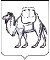 20 июня 2023 года                  № 65/339-5Уведомляем Вас, что впо адресу:(дата)(время)Руководитель Рабочей группы/
член Рабочей группы(подпись)(инициалы, фамилия)№ п/пФ.И.О. кандидатаДата и время передачи извещенияВид извещения (письменное сообщение, телеграмма, телефонограмма, либо лично)Ф.И.О.,
должность лица, передавшего извещениеПодпись лица, передавшего извещениеПодпись лица, принявшего извещение лично№ п/пФ.И.О. кандидатаДата
поступления в ОИК списка лиц, направленных для присутствия при проведении проверки подписных листовФ.И.О.
присутствовавших представителей кандидата при проведении проверки подписных листовСтатус лиц, присутствовавших при проведении проверки подписных листовДата
и период времени присутствияФ.И.О., должность лица, производившего записьПодпись лица, производившего запись№
п/пФамилия, имя, отчество представителяСтатусКандидат(подпись)(инициалы, фамилия)Код нарушенияРасшифровка кодов нарушенийОснование признания подписей недостоверными и (или) недействительными <*>Единица выбраковки1Повторяющаяся подпись одного и того же избирателяпункт 6.2 статьи 38Подпись2 <**>Подпись избирателя выполнена другим лицомпункт 6.3 статьи 38Подпись3Подпись избирателя собрана вне периода сбора подписей, в том числе до дня, следующего за днем уведомления комиссии о выдвижении (самовыдвижении) кандидата, заверения списка кандидатов подпункт "а" пункта 6.4 статьи 38Подпись4Подпись лица, не обладающего активным избирательным правомподпункт "б" пункта 6.4 статьи 38Подпись5 <***>Сведения об избирателе не соответствуют действительностиподпункт "в" пункта 6.4 статьи 38Подпись6Нет или неполные фамилия, имя, отчество избирателяподпункт "г" пункта 6.4 статьи 38Подпись7Не указан год рождения избирателя (в возрасте 18 лет на день голосования - число и месяц рождения)подпункт "г" пункта 6.4 статьи 38Подпись8 <****>Нет или неполный адрес места жительства избирателяподпункт "г" пункта 6.4 статьи 38Подпись9Нет или неполные паспортные данные избирателяподпункт "г" пункта 6.4 статьи 38Подпись10Не указана дата собственноручного внесения избирателем своей подписиподпункт "г" пункта 6.4 статьи 38Подпись11Сведения об избирателе внесены нерукописным способом или карандашомподпункт "д" пункта 6.4 статьи 38Подпись12Неоговоренные исправления в дате внесения подписи избирателяподпункт "е" пункта 6.4 статьи 38Подпись13 <**>Дата внесения подписи избирателя проставлена им несобственноручноподпункт "е" пункта 6.4 статьи 38Подпись14Неоговоренные избирателем или лицом, осуществлявшим сбор подписей избирателей, исправления в сведениях об избирателеподпункт "ж" пункта 6.4 статьи 38Подпись15Подпись избирателя внесена в подписной лист на рабочем месте, в процессе и местах выдачи заработной платы, пенсий, пособий, стипендий, иных социальных выплат, при оказании благотворительной помощи, а также при участии органов государственной власти, органов местного самоуправления, органов управления организаций независимо от форм собственности, учреждений, членов избирательных комиссий с правом решающего голоса, под принуждением и за вознаграждениеподпункт "к" пункта 6.4 статьи 38Подпись16 <**>Сведения об избирателе внесены не самим избирателем и не лицом, осуществлявшим сбор подписейподпункт "л" пункта 6.4 статьи 38Подпись17 <**>Фамилия, имя, отчество избирателя указаны избирателем несобственноручноподпункт "л" пункта 6.4 статьи 38Подпись18Подпись избирателя внесена позднее заверения подписного листа лицом, осуществлявшим сбор подписей избирателейподпункт "н" пункта 6.4 статьи 38Подпись19Подпись избирателя внесена позднее заверения подписного листа кандидатомподпункт "н" пункта 6.4 статьи 38Подпись20Нет подписи избирателястатья 38Подпись21Подписной лист не заверен подписью лица, осуществлявшего сбор подписей избирателейподпункт "з" пункта 6.4 статьи 38Лист22Подписной лист не заверен подписью кандидатаподпункт "з" пункта 6.4 статьи 38Лист23 <**>Недостоверна подпись лица, осуществлявшего сбор подписей избирателейподпункт "з" пункта 6.4 статьи 38Лист24 <**>Недостоверна подпись кандидатаподпункт "з" пункта 6.4 статьи 38Лист25Лицо, осуществлявшее сбор подписей избирателей, не достигло к моменту сбора подписей возраста 18 летподпункт "з" пункта 6.4 статьи 38Лист26Лицо, осуществлявшее сбор подписей избирателей, признано судом недееспособнымподпункт "з" пункта 6.4 статьи 38Лист27Не указана дата заверения подписного листа лицом, осуществлявшим сбор подписей избирателейподпункт "з" пункта 6.4 статьи 38Лист28Не указана дата заверения подписного листа кандидатомподпункт "з" пункта 6.4 статьи 38Лист29 <**>Дата заверения подписного листа лицом, осуществлявшим сбор подписей избирателей, не внесена им собственноручноподпункт "з" пункта 6.4 статьи 38Лист30 <**>Дата заверения подписного листа кандидатом не внесена им собственноручноподпункт "з" пункта 6.4 статьи 38Лист31Неоговоренные исправления в сведениях о лице, осуществлявшем сбор подписей избирателейподпункт "з" пункта 6.4 статьи 38Лист32Неоговоренные исправления в дате внесения подписи лицом, осуществлявшим сбор подписей избирателейподпункт "з" пункта 6.4 статьи 38Лист33Неоговоренные исправления в дате внесения подписи кандидатомподпункт "з" пункта 6.4 статьи 38Лист34Сведения о лице, осуществлявшем сбор подписей избирателей, указаны не в полном объемеподпункт "з" пункта 6.4 статьи 38Лист35Сведения о лице, осуществлявшем сбор подписей избирателей, не соответствуют действительностиподпункт "з" пункта 6.4 статьи 38Лист36Сведения о кандидате указаны в подписном листе не в полном объемеподпункт "з" пункта 6.4 статьи 38Лист37Сведения о кандидате, внесенные в подписной лист, не соответствуют действительностиподпункт "з" пункта 6.4 статьи 38Лист38 <**>Сведения о лице, осуществлявшем сбор подписей избирателей, не внесены им собственноручноподпункт "з" пункта 6.4 статьи 38Лист39Сведения о лице, осуществлявшем сбор подписей избирателей, внесены нерукописным способом или карандашомподпункт "з" пункта 6.4 статьи 38Лист40Форма подписного листа не соответствует требованиям Федерального законаподпункт "и" пункта 6.4 статьи 38Лист41В подписной лист не внесены сведения, предусмотренные пунктами 9 и 10 статьи 37 Федерального законаподпункт "и" пункта 6.4 статьи 38Лист42Подписные листы изготовлены не за счет средств избирательного фондаподпункт "и" пункта 6.4 статьи 38Лист43Подписной лист заверен осуществлявшим сбор подписей лицом, не внесенным в список лиц, осуществлявших сбор подписей избирателей, удостоверенный нотариальноподпункт "м" пункта 6.4 статьи 38Лист44Заверительная запись лица, осуществлявшего сбор подписей избирателей, внесена позднее заверительной записи кандидатаподпункт "о" пункта 6.4 статьи 38Лист№ п/п№ листа в папке№ строки на листеили количество подписейКод нарушенияРасшифровка кода нарушения12…Итого:Недостоверныеподписи(код нарушения)(расшифровка кода нарушения)(количество)(код нарушения)(расшифровка кода нарушения)(количество)...........................Недействительныеподписи(код нарушения)(расшифровка кода нарушения)(количество)(код нарушения)(расшифровка кода нарушения)(количество)...........................          Член Рабочей группы(подпись)(инициалы, фамилия)Эксперт(подпись)(инициалы, фамилия)« ____» ____________20___ г. * Если ведомость проверки подписных листов составлена на нескольких листах, они нумеруются, каждый лист подписывается членом Рабочей группы либо уполномоченным членом комиссии и экспертом в случае, если недостоверной (недействительной) подпись признавалась на основании его заключения.* Если ведомость проверки подписных листов составлена на нескольких листах, они нумеруются, каждый лист подписывается членом Рабочей группы либо уполномоченным членом комиссии и экспертом в случае, если недостоверной (недействительной) подпись признавалась на основании его заключения.* Если ведомость проверки подписных листов составлена на нескольких листах, они нумеруются, каждый лист подписывается членом Рабочей группы либо уполномоченным членом комиссии и экспертом в случае, если недостоверной (недействительной) подпись признавалась на основании его заключения.* Если ведомость проверки подписных листов составлена на нескольких листах, они нумеруются, каждый лист подписывается членом Рабочей группы либо уполномоченным членом комиссии и экспертом в случае, если недостоверной (недействительной) подпись признавалась на основании его заключения.Основание (причина) признания подписей
недостоверными (недействительными)Основание (причина) признания подписей
недостоверными (недействительными)Количество недостоверных (недействительных) подписейКод нарушенияРасшифровка кода нарушенияКоличество недостоверных (недействительных) подписейКоличество заявленных подписейКоличество представленных подписей Количество проверенных подписейКоличество недостоверных (недействительных)
подписей(%)Количество достоверных подписейРуководитель/член
Рабочей группы(подпись)(инициалы, фамилия)Копия протокола получена кандидатом/уполномоченнымлицом(дата и время подписания)(подпись)(инициалы, фамилия)Председатель(наименование избирательной комиссии)(подпись)(ФИО)№п/п№папки,листа,подписи1Ф.И.О.1Год рождения (в возрасте 18 лет – дополнительно число и месяц рождения)1Серия и номер паспорта или документа, заменяющего паспорт гражданина1Гражданство1Адресместажительства1Результат проверки на соответствие данным МВД России2Данные МВД России на дату, указанную в запросе31234567891.2.Сведения проверил(должность)(подпись)(дата)(ФИО)